知识产权与遗传资源、传统知识和民间文学艺术
政府间委员会第四十届会议2019年6月17日至21日，日内瓦认可若干组织与会秘书处编拟的文件1.	知识产权与遗传资源、传统知识和民间文学艺术政府间委员会（“委员会”）在2001年4月30日至5月3日于日内瓦举行的第一届会议上批准了若干组织和程序事项，其中包括给予希望参与委员会工作的若干组织临时观察员地位（见委员会通过的报告WIPO/GRKTF/IC/1/13第18段）。2.	此后，另有若干组织向秘书处表示，希望以相同地位参加委员会今后的会议。本文件附件为从若干组织收到的申请，其中载有2019年4月18日前申请获认可出席委员会第四十届会议的每个组织的名称和其他履历详情。3.	请委员会对本文件附件中所述组织提交的临时观察员认可申请进行审议并作出决定。[后接附件]请求获认可作为观察员参加产权组织政府间委员会会议的组织国际可持续发展法律中心（CISDL）成瘾替代方法智库和行动网络（FAAAT）国际可持续发展法律中心（CISDL）2019年3月12日经邮件致：世界知识产权组织（产权组织）传统知识司34, chemin des Colombettes1211 Geneva 20Switzerland （瑞士）传真：+41 (0) 22 338 81 20电子邮件：grtkf@wipo.int传统知识司：事由：请求获认可作为观察员参加产权组织政府间委员会今后的会议 我谨以此函表达本组织以临时观察员身份参加世界知识产权组织知识产权与遗传资源、传统知识和民间文学艺术政府间委员会会议的意愿。随函附上申请表，供委员会审议。如需了解更多情况，请随时联系我们。您诚挚的，Patrick Reynaud国际可持续发展法律中心（CISDL）高级经理认可作为临时观察员参加世界知识产权组织
知识产权与遗传资源、传统知识和民间文学艺术政府间委员会会议申请表,申请组织的履历详情组织全称：（不超过150字）国际可持续发展法律中心 组织描述：国际可持续发展法律中心是一个独立的国际法律研究机构，旨在支持理解、制定和实施可持续发展法律；通过促进法律奖学金与对话引领国际研究，并通过增强法律知识和能力引领法律教育。我们的使命是通过促进对于国际可持续发展法律的理解、制定和实施，推动与可持续社会和生态系统保护相关的法律教育。国际可持续发展法律中心通过自身的多种计划和项目，已经将自身定位为世界领先的专注于可持续发展的机构以及世界领先的可持续发展法律慈善团体之一。组织主要宗旨和目标：通过向加拿大以及其他国家的公众提供讲习班、课程、讲座和会议，促进可持续发展法律教育。开展可持续发展法律研究，并向公众宣传研究成果。2018年-2022年目标：通过以下途径支持研究：与国际可持续发展法律中心的合作伙伴及网络一道，共同协调国际可持续发展法律中心在国际条约磋商和实施中提供的专业知识和分析；对可持续发展相关的国际议程开展有力、连贯的法律参与；成功启动3至4个全球项目，以增强法律与治理在可持续发展国际条约实施中的贡献。通过以下途径促进教育：创建并启动新的国际可持续发展法学院；与合作伙伴一道，在国际条约相关活动举办时并在世界顶尖大学中提供新课程；开发并宣传旨在实现可持续发展目标的法律与治理在线课程；牵头组织国际法学学生征文竞赛和模拟法庭竞赛。通过以下途径继续推动世界级研究：使国际可持续发展法律中心奖学金和网络参与我们由剑桥大学出版社出版的关于可持续发展条约实施的旗舰系列书籍；出版其他关于法律与可持续发展的世界级书籍、纲要、手册和工作文件；扩大国际可持续发展法律中心的线上参与及社交媒体参与。通过以下途径推广可持续发展司法领域的新理念、对话和合作：在2019年和2021年继续在麦吉尔大学法学院举办已经获得成功的C. D. Gonthier法官纪念讲座及其他世界级活动；设立一项新的奖学金以纪念C. G. Weeramantry法官的贡献；主办更多国际圆桌会议、讲习班和其他论坛。组织的主要活动：七个领域的国际可持续发展法律研究：生物多样性和生物安全性法律；自然资源法律；气候变化法律；贸易、投资和金融；人权；健康和教育；和平、公正和治理。	上述主题领域的国际可持续发展法律的教育和能力建设。在麦吉尔大学法学院举办两年一度的C. D. Gonthier法官纪念讲座。与多边环境公约的秘书处（《联合国气候变化框架公约》和《生物多样性公约》）共同开展的可持续发展法律和治理项目。组织与委员会所讨论的知识产权事宜的关系，并详细说明对委员会所讨论事项感兴趣的原因：国际可持续发展法律中心推进传统知识及土著人民权利的相关问题的研究。我们的“生物多样性和生物安全性法律计划”（主要关于传统知识与遗传资源以及与《关于获取遗传资源和公正和公平分享其利用所产生惠益的名古屋议定书》之间的关系）及“自然资源法律计划”对委员会的相关事宜进行处理。组织主要活动所在国：我们的总部位于加拿大，但是研究人员活跃在全球60个国家。其他信息：请提供其他有用信息（不超过150字）近期出版物选例：Jorge Cabrera Medaglia, La Protección del Conocimiento Tradicional en la Ley de Biodiversidad de Costa Rica y su Relación con los Derechos de Propiedad Intelectual: Avances y Perspectivas (2018).Frederic Perron-Welch, “International Law Treaty Developments Affecting the Bio-Based Economy” (2018).Jorge Cabrera Medaglia, Access and Benefit Sharing, Intellectual Property Rights and the Protection of Traditional Knowledge in Costa Rica: Participation in and Possible Impacts of the IGC’s Work (2017).H. Arjjumend, K. Koutouki, S. Alam and T. Koivurova “The Space for Indigenous Peoples and Local Communities: Participation in Policymaking and Benefit Sharing Negotiations” (2017).组织详细联系方式：邮寄地址：Centre for International Sustainable Development Law (CISDL)Chancellor Day Hall3644 Peel StreetMontreal, Quebec, Canada（加拿大）H3A 1W9电话号码：+1-818-685-9931传真号码：1-514-398-4659电子邮件：secretariat@cisdl.org网址：www.cisdl.org组织代表姓名和职衔：Patrick Reynaud，高级经理成瘾替代方法智库和行动网络（FAAAT）请求获认可作为观察员参加产权组织政府间委员会今后的会议巴黎，2019年1月24日传统知识司：我谨以此函表达本组织以临时观察员身份参加世界知识产权组织知识产权与遗传资源、传统知识和民间文学艺术政府间委员会会议的意愿。随函附上申请表，供委员会审议。如需了解更多情况，请随时联系我们。您诚挚的，Kenzi Riboulet-Zemouli成瘾替代方法智库和行动网络（FAAAT）常设委员会认可作为临时观察员参加世界知识产权组织
知识产权与遗传资源、传统知识和民间文学艺术政府间委员会会议申请表申请组织的履历详情组织全称：FAAAT（向当局申报的官方名称）成瘾替代方法智库和行动网络（用于传播目的的名称）FAAAT智库和行动网络（用于传播目的的名称）组织描述：FAAAT智库和行动网络是一个国际宣传和研究组织，应对药物成瘾、管制和非法药物以及易产生危害或依赖的植物、产品或物质的相关政策。我们从多学科、跨国界、非政府、无党派、非营利的角度，集中全球专家网络的合作。智库开展严格的以实证为基础、符合伦理规范的替代政策研究，以应对政治、经济、社会层面的药物与成瘾相关问题。行动网络推动面向同龄群体、基层社会运动、社区和非营利部门的集体支持、能力建设和社区宣传计划，旨在促进国际和多边等所有层面上对政策进程更广泛的参与。组织主要宗旨和目标：使国际药物政策的变化建立在可持续发展、人权、透明和包容的基础上。推动药物政策转向实证与实效：从根本上增强药物相关的积极计划和行动。推动对于“药物”的现代分类方法：物质清单、药物语言学以及生化成瘾范式。增强同龄群体、社会运动和非营利部门，以增加药物相关问题集体行动的知识、可持续性、实效和能力。组织的主要活动：就管制药物和易产生危害或依赖的植物、产品或物质的相关政策开展研究和评估。出版研究报告。在适当情况下在国际论坛与组织进行观察、跟进和贡献。社会工程：向当地社区解释国际法律与进程。社会工程：为政府、国际机构和当地社区（受影响人群、非营利部门和私营部门）进行讨论与辩论创造空间。组织与委员会所讨论的知识产权事宜的关系，并详细说明对委员会所讨论事项感兴趣的原因：受到国际管制的麻醉药用植物的种植、加工及其在传统及补充药物中的使用在许多国家都已被确认具有历史相关性。《1961年麻醉品单一公约》承认对于大麻植物（Cannabis sativa）、古柯树（Erytroxylon coca）和鸦片罂粟（Papaver somniferum）的使用是传统医学体系的传统组成部分。然而，随着越来越多的司法管辖区变得尊重健康权，加上《1961年麻醉品单一公约》规定的确保获取用于治疗的管制药物的义务，制药业对这些植物的遗传学或种植或与传统知识、文化表现形式或当地自然资源相关的加工方法重新产生兴趣，在此背景下，知识产权问题也随之产生。与此同时，当地、农村和土著社区就其对于这些资源和知识的相关权利表示关切，以及自身保护社区遗产并加强社区可持续发展的能力表示关切。委员会的工作关系到为传统农业社区识别可用法律工具及可能存在的差距。组织主要活动所在国：法国与西班牙系组织办事处所在国。奥地利系组织与联合国毒品和犯罪问题办事处以及国际麻醉品管制局的维也纳总部开展大部分活动的所在国。组织详细联系方式：邮寄地址：Association FAAAT think & do tank,8, rue du Général Renault,Maison des Associations du 11ème Arrdt.,75011 Paris, France.（法国）电话号码：+33624508479传真号码：n/a电子邮件：info@faaat.net网址：www.faaat.net组织代表姓名和职衔：Kenzi Riboulet Zemouli，研究主管，常设委员会成员[附件和文件完]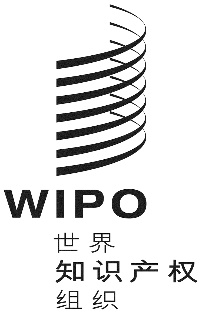 CWIPO/GRTKF/IC/40/2WIPO/GRTKF/IC/40/2WIPO/GRTKF/IC/40/2原 文：英文原 文：英文原 文：英文日 期：2019年4月26日  日 期：2019年4月26日  日 期：2019年4月26日  致：世界知识产权组织（产权组织）传统知识司34, chemin des Colombettes1211 Geneva 20Switzerland （瑞士）传真：+41 (0) 22 338 81 20电子邮件：grtkf@wipo.int自：成瘾替代方法智库和行动网络（FAAAT）常设委员会8, rue du Général Renault,Maison des Associations du 11ème Arrdt.,75011 Paris,France（法国）电话：+33 (0) 624 508 479电子邮件：info@faaat.net